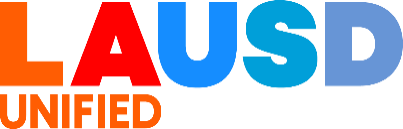 Los Angeles Unified School District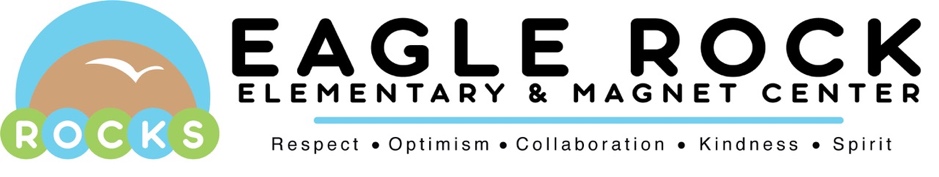 Meeting Location: 			      Coordinator’s OfficeAGENDAOct. 17, 20238:15 amWelcome			EB Designee/Ms. KimPrincipal’s Update			PrincipalPresentation: Part I: ELAC Membership Training			Ms. KimELAC CompositionResponsibilities of the ELACResources and the Why of the English Learner Advisory CommitteeYour Voice MattersQuestions and Answers	Part II: ELAC Officer Responsibility				ChairpersonVice-ChairpersonQuestions and AnswersAnnouncements			Ms. Sanchez		To review or obtain copies of materials, please visit the main office of Eagle Rock Elementary school. To request a disability-related accommodation under the Americans with Disabilities Act (ADA), please call Eagle Rock Elementary, Ms. Kim at 323-254-6851 or email hdk9536@lausd.net at least 24 hours in advance.             Distrito Escolar Unificado de Los Ángeles.     						Oficina de la coordinadora AGENDA12 de octubre, 20238:15 am and 9:00 am Bienvenida			Ms. KimActualización del Director/a			Mr. BaezPresentación: 			Ms. KimParte I: Capacitación para la membresía del ELac	Composición del ELACResponsabilidad del ELACRecursos y razón del Comité Asesor para Aprendices de InglésSu voz es importantePreguntas y RespuestasParte II: Capacitación para los funcionarios del ELACPresidenteVicepresidenteSecretariaParlamentarioPreguntas y RespuestasAnuncios			Ms. SanchezPara revisar u obtener copias de los materiales, por favor visite la oficina de principal de la escuela Eagle Rock Elementary. Para solicitar una adaptación relacionada con una discapacidad bajo la Ley para Americanos con Discapacidades (ADA, por sus siglas en inglés), por favor llame a Ms. Kim al 323-254-6851 o envíe un mensaje electrónico a hdk9536@lausd.net con por lo menos 24 horas de anticipación. 